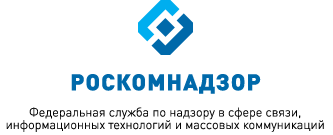 МОНИТОРИНГ ИЗМЕНЕНИЙ ОТРАСЛЕВОГО ЗАКОНОДАТЕЛЬСТВА ЗА ПЕРИОД С 01.03.2018 ПО 01.04.2018(подготовлен Правовым управлением Роскомнадзора) выпуск 60ВКЛЮЧАЕТ В СЕБЯ:Акты Минкомсвязи России и РоскомнадзораВопросы государственной гражданской службы Март 2018АКТЫ МИНКОМСВЯЗИ РОССИИ И РОСКОМНАДЗОРАМинкомсвязь РоссииПриказ Министерства связи и массовых коммуникаций Российской Федерации от 12 декабря 2017 г. № 697 «О внесении изменений в Административный регламент исполнения Федеральной службой по надзору в сфере связи, информационных технологий и массовых коммуникаций государственной функции по осуществлению государственного контроля и надзора за соблюдением законодательства Российской Федерации о средствах массовой информации, утвержденный приказом Министерства связи и массовых коммуникаций Российской Федерации от 13 августа 2012 г. № 196»(зарегистрирован Минюстом России 18 января 2018 г., регистрационный           № 49683)Скорректирован административный регламент осуществления  контроля и надзора за СМИ.Расширен перечень обязанностей должностных лиц Роскомнадзора. В частности, они должны проводить контрольное мероприятие только во время исполнения служебных обязанностей. Также необходимо, чтобы принимаемые меры соответствовали выявленным нарушениям. Нельзя допускать необоснованное ограничение прав и законных интересов граждан, в том числе ИП, юридических лиц.За проверяемым лицом закреплено право знакомиться с документами и (или) информацией, полученными надзорным органом в рамках межведомственного информационного взаимодействия.Исполнение госфункции завершается в т. ч. объявлением предостережения о недопустимости нарушения обязательных требований.Приказ Министерства связи и массовых коммуникаций Российской Федерации от 20 октября 2017 г. № 570
«Об утверждении Требований к оказанию услуг подвижной радиосвязи и радиотелефонной связи при использовании бизнес-моделей виртуальных сетей подвижной радиосвязи и радиотелефонной связи»(зарегистрирован Минюстом России 12 марта 2018 г., регистрационный           № 50287)Предусмотрена возможность оказания услуг подвижной радиосвязи с использованием бизнес-модели виртуальных сетей подвижной радиосвязи. Установлены требования к оказанию таких услуг.РоскомнадзорПриказ Федеральной службы по надзору в сфере связи, информационных технологий и массовых коммуникаций от 18 января 2018 г. № 3 «Об утверждении Порядка аннулирования разрешения на распространение продукции зарубежного периодического печатного издания на территории Российской Федерации»(зарегистрирован Минюстом России 27 марта 2018 г., регистрационный            №  50528).Приказ разработан в рамках реализации статьи 54 Закона Российской Федерации от 27.12.1991 № 2124-1 «О средствах массовой информации» (далее – Закон о СМИ).Приказом утверждается Порядок аннулирования разрешения на распространение продукции зарубежного периодического печатного издания на территории Российской Федерации (далее – Порядок).В соответствии с Порядком, разрешение на распространение продукции зарубежного периодического печатного издания на территории Российской Федерации (далее – разрешение) аннулируется на основании решения Роскомнадзора, принятого по результатам мероприятий по контролю (надзору) за соблюдением законодательства Российской Федерации о средствах массовой информации, проведённого Роскомнадзором, в том числе без взаимодействия с распространителем продукции зарубежного периодического печатного издания.Основанием для принятия решения об аннулировании разрешения является несоответствие продукции зарубежного периодического печатного издания требованиям, установленным статьёй 4 Закона о СМИ и Федеральным законом от 25.07.2002 № 114-ФЗ «О противодействии экстремистской деятельности».Приказ Федеральной службы по надзору в сфере связи, информационных технологий и массовых коммуникаций от 14 декабря 2017 г. № 249 «Об утверждении требований к способам (методам) ограничения доступа к информационным ресурсам, а также требований к размещаемой информации об ограничении доступа к информационным ресурсам»(зарегистрирован Минюстом России 15 марта 2018 г., регистрационный           №  50374)Установлены требования к способам (методам) ограничения доступа к информационным ресурсам в сети Интернет. Речь идет об ограничении доступа к ресурсам, содержащим запрещенную и противоправную информацию.Оператор связи для ограничения доступа использует средства анализа трафика или фильтрованный трафик.При наличии в «выгрузке» данных только о сетевом адресе (последовательности сетевых адресов) и отсутствии информации о доменном имени и указателе страницы сайта оператор связи ограничивает доступ к указанному сетевому адресу по всем сетевым портам. Если есть информация лишь о доменном имени, оператор связи ограничивает доступ ко всему информационному ресурсу по всем сетевым протоколам. При наличии информации о доменном имени с указанием вида *.domain.com (маски) оператор связи ограничивает доступ к основному доменному имени и ко всем доменным именам нижестоящего уровня.Иные способы (методы) ограничения доступа к информационным ресурсам не допускаются.ВОПРОСЫ ГОСУДАРСТВЕННОЙ ГРАЖДАНСКОЙ СЛУЖБЫПостановление Правительства Российской Федерации от 5 марта 2018 г. № 227 «О некоторых мерах по внедрению информационных технологий в кадровую работу на государственной гражданской службе Российской Федерации»Документы для участия в конкурсе на замещение вакантной должности госслужбы и включение в кадровый резерв федерального госоргана можно подать в электронном виде.Необходимые документы представляются кандидатом через личный кабинет в единой информсистеме управления кадровым составом государственной гражданской службы России (http://gossluzhba.gov.ru). Для открытия кабинета нужно пройти процедуру авторизации в ЕСИА.Кандидаты заполняют в электронном виде анкету, а также формируют электронные образы необходимых документов. Установлены технические требования к ним.Документы должны быть заверены простой или усиленной квалифицированной электронной подписью лица, которое указано в анкете как лицо, ее подписавшее.Постановление Правительства Российской Федерации от 5 марта 2018 г. № 228 «О реестре лиц, уволенных в связи с утратой доверия»Ранее были скорректированы законодательные акты, касающиеся вопросов госслужбы. Так, предусмотрено формирование реестра лиц, уволенных в связи с утратой доверия.Утверждено положение о реестре.В реестр включаются сведения о лицах, к которым было применено взыскание в виде увольнения (освобождения от должности) в связи с утратой доверия за совершение коррупционного правонарушения.Для включения сведений в реестр в уполномоченное подразделение Аппарата Правительства Российской Федерации направляется следующая информация: ФИО лица, к которому применено взыскание, дата его рождения, ИНН, СНИЛС, номер и серия паспорта, наименование органа (организации), в котором лицо замещало должность, и название должности. Указывают дату и номер (реквизиты) акта о применении взыскания, сведения о совершенном коррупционном правонарушении. Одновременно направляется заверенная копия акта о применении взыскания.Перечислены основания, по которым сведения исключаются из реестра. Это возможно, если отменен акт о применении взыскания или вступило в законную силу решения суда о его отмене. Из реестра исключат данные по истечении 5 лет со дня принятия акта. Еще одно основание - смерть лица, к которому было применено взыскание.Реестр размещается в открытом доступе на официальном сайте единой системы по адресу http://gossluzhba.gov.ru/reestr в виде списка, который сформирован в алфавитном порядке (в формате PDF).Предоставленный материал был подготовлен с использованием информации из электронной нормативно-правовой базы «ГАРАНТ».